Вариант №18Записать комплексное число a = 4 – 4i в тригонометрической и показательной формах и показать его положение на комплексной плоскости x0y с указанием модуля и аргумента.Выполнить указанные  действия с двумя  комплексными  числами a = 4 – 4i  и  b = –1 + 3i: a + b, a – b, ab, a/b, a4, .Вычислить  функцию    при  z = –1 + 3i .Колода из 52-х карт произвольно делится пополам. Найти вероятность того, что в каждой половине будет ровно по два туза.Определить, какая из двух  функциональных  цепей  надежнее, если  вероятности  на-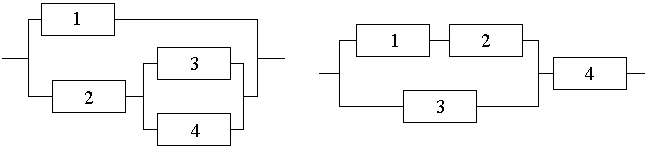 дежной работы каждого из элементов равны соответственно p1 = 0.8, p2 = 0.6, p3 = 0.75, p4 = 0.85.Вероятность того, что станок в течение часа потребует внимания рабочего, равна 0.6. Предполагается, что неполадки на станках независимые. Найти вероятность того, что в течение часа внимания рабочего потребуют не более двух станков из четырех, обслуживаемых им.7 Опытные данные о значениях переменных x и y приведены в таблице:  В результате их выравнивания получена функция  . Пользуясь методом наименьших квадратов, аппроксимировать эти данные линейной зависимостью (найти параметры  и b). Установить, какая из двух линий лучше (в смысле наименьших квадратов) выравнивает экспериментальные данные. Сделать чертёж.x2030405060y2528343645